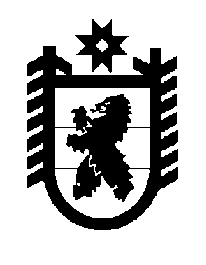 Российская Федерация Республика Карелия    ПРАВИТЕЛЬСТВО РЕСПУБЛИКИ КАРЕЛИЯРАСПОРЯЖЕНИЕот  21 января 2016 года № 46р-Пг. Петрозаводск Рассмотрев предложение Государственного комитета Республики Карелия по управлению государственным имуществом и организации закупок, учитывая решения Совета Калевальского муниципального района от 2 июня 2015 года № XIX-III-188 «Об утверждении Перечня объектов государственной собственности Республики Карелия, предлагаемых для передачи в муниципальную собственность Калевальского муниципального района», от 29 октября 2015 года № XXIII-III-216 «О внесении изменений в решение Совета Калевальского муниципального района от 02.06.2015 г. 
№ XIX-III-188», в соответствии с Законом Республики Карелия от 2 октября 1995 года № 78-ЗРК «О порядке передачи объектов государственной собственности Республики Карелия в муниципальную собственность» передать в муниципальную собственность муниципального образования «Калевальский национальный район» от бюджетного учреждения «Центр национальных культур и народного творчества Республики Карелия» государственное имущество Республики Карелия согласно приложению к настоящему распоряжению.           ГлаваРеспублики  Карелия                                                              А.П. ХудилайненПЕРЕЧЕНЬ государственного имущества Республики Карелия, передаваемого в муниципальную собственность муниципального образования «Калевальский национальный район»____________Приложение к распоряжениюПравительства Республики Карелияот 21 января 2016 года № 46р-П№ п/пНаименование
имуществаКоличество,штукОбщая стоимость,рублей12341.BEHRINGER B1500D-PRO активный 15' сабвуфер 1400 Вт (1000 Вт RMS) со встроенным стерео кроссовером, SPL max 128 дБ, 32-200 Гц, крепление для стойки2111351,242.K&M 28675-000-55 сетевой распределитель с кнопкой включения/выключения, алюми-ниевый корпус, 7 разъемов на перед-ней панели, длина провода , 16А110630,623.QUIK LOK A492 BK телескопическая микрофонная стойка типа «журавль», усиленная, металлические литые узлы, высота 100-, «журавль» , цвет черный311154,784.QUIK LOK CM175-3 микрофонный кабель с низким уровнем шума (NOISE-FREE CM680), разъемы XLR Female-XLR Male, 11294,025.QUIK LOK CM175-6 микрофонный кабель с низким уровнем шума (NOISE-FREE CM680), разъемы XLR Female-XLR Male, 35061,426.SHURE SM48-LC динамический кардиоидный вокальный микрофон318476,6412347.Soundcraft EFX8 микшерная консоль со встроенными эффектами, 8 моноканалов + 2 стереоканала, встроенный процессор Lexicon с 32 пресетами и 3 регулируемыми параметрами, кнопкой TAP134873,028.Involight LED PAR 183 – cветодиодный RGB прожектор PAR64 18 шт. х 3 Вт (мультичип) DMX, звук актив660000,009.Involight DL 350 – пульт управления DMX приборами, 512 каналов (40 приборов по 36 каналов), джойстик121991,7010.Светодиодный RGB прожектор (типа PAR64) Involight LED PAR641050500,0011.Involight SUPERSPOT 200 – LED прожектор Source Four Par, LED 20 х 3 Вт RGB (мультичип), DMX - 512549950,0012.Струбцина для подвеса приборов Imlight CG0 200 black225940,00ИТОГО381223,44